Using Photo Editing Tools to Superimpose You Image at a Famous LocationChoose a famous US Landmark (ex.: Grand Canyon, Statue of Liberty, Hoover Dam, Golden Gate Bridge, etc.).  Find a picture on the Internet, remember to cite where the picture was found.Take a picture of yourself (full body shot) on a solid color background.  Use the Intelligent Scissors tool to cut your image off the background.Superimpose your image in the image of the location to make it appear that you have visited the location.  Make sure that you adjust the size of your image to make it look realistic.Save the final image as a jpeg and post it on your Student Weebly site.  Include the citation of where the original image came from in the caption under the picture you post.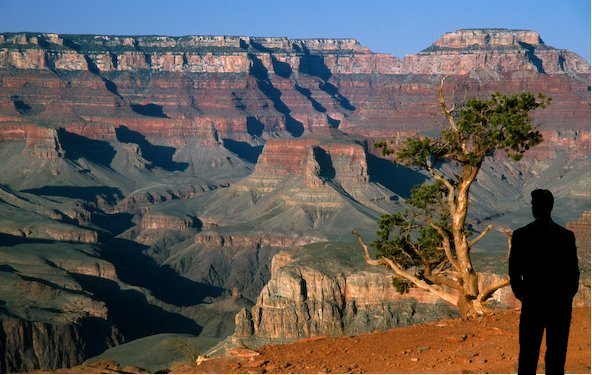 